                  ПОТРУДИЛИСЬ НА СЛАВУ!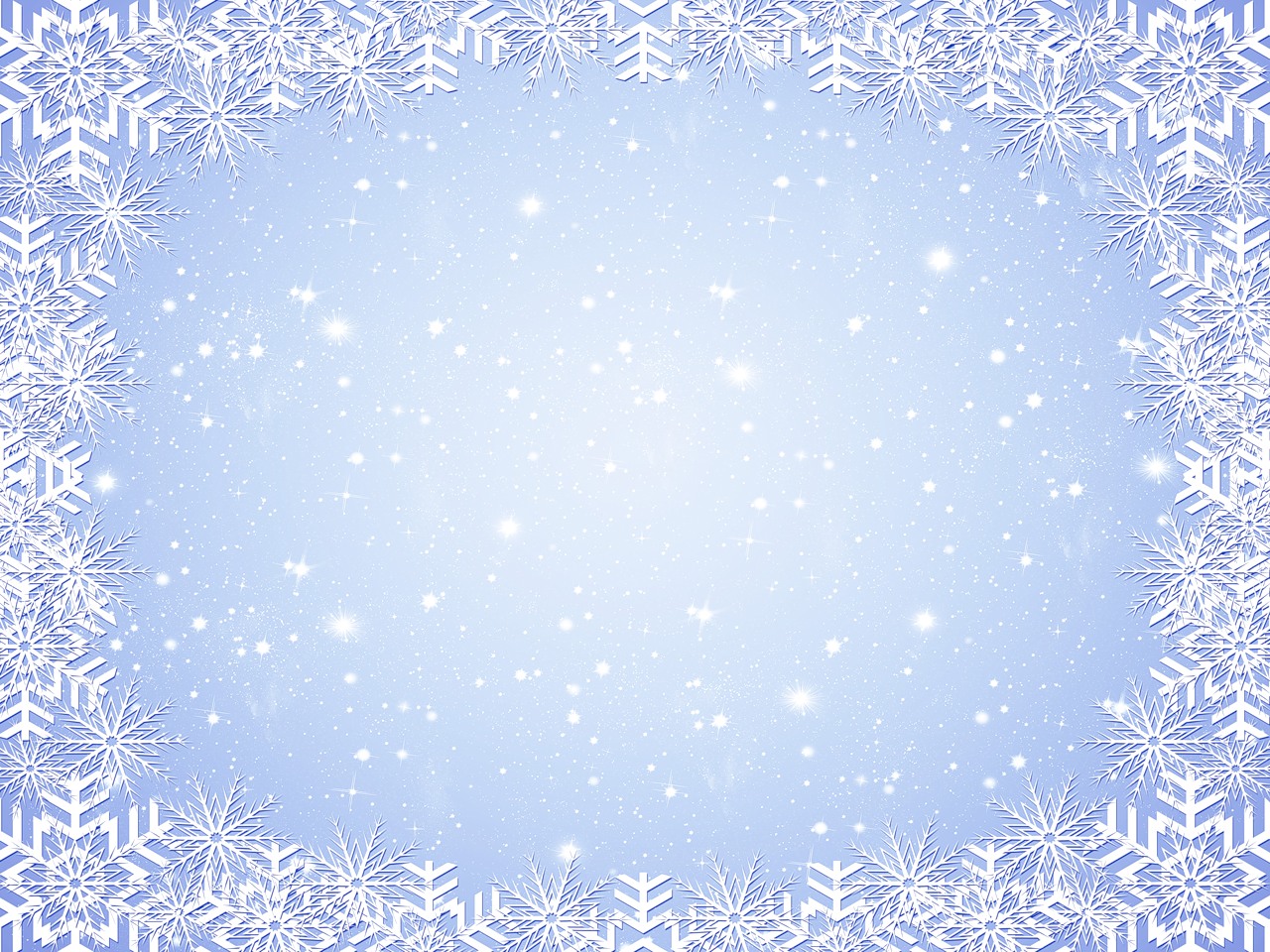 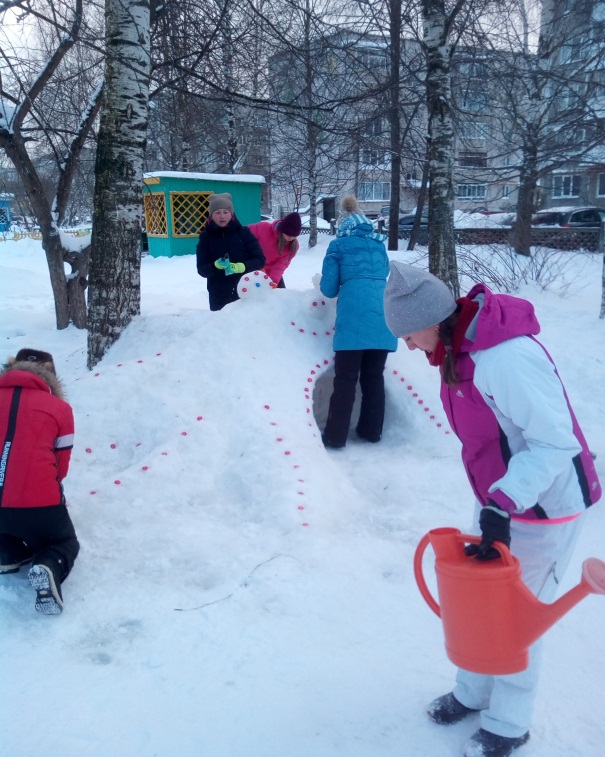 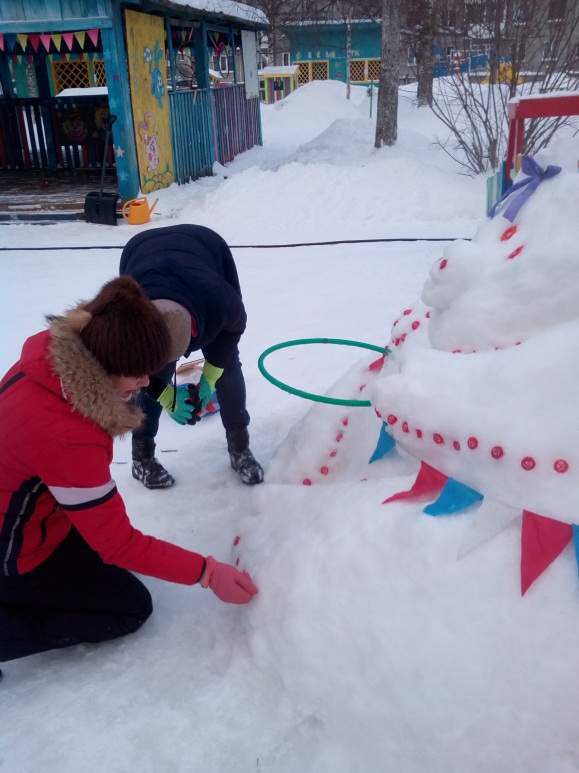 19.01.2019 г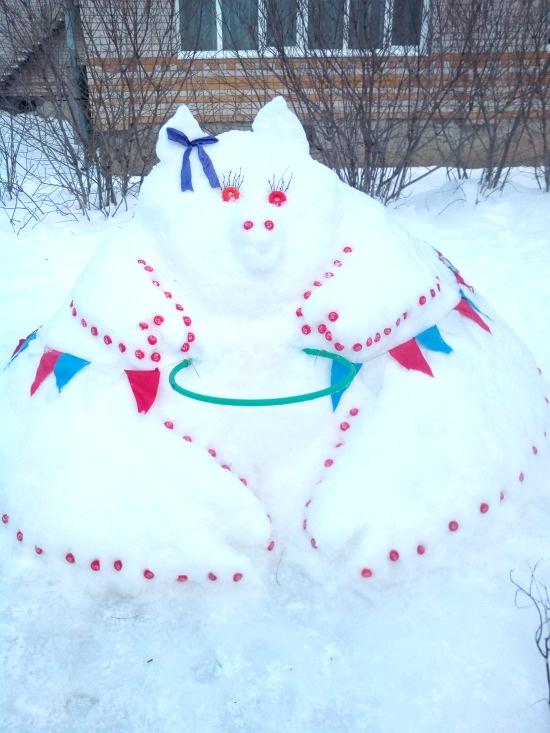 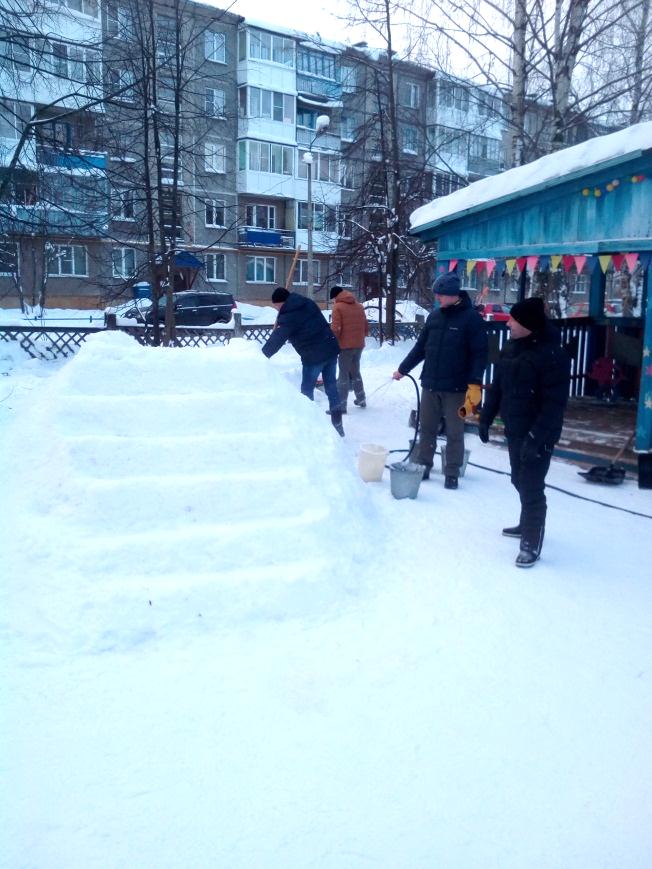 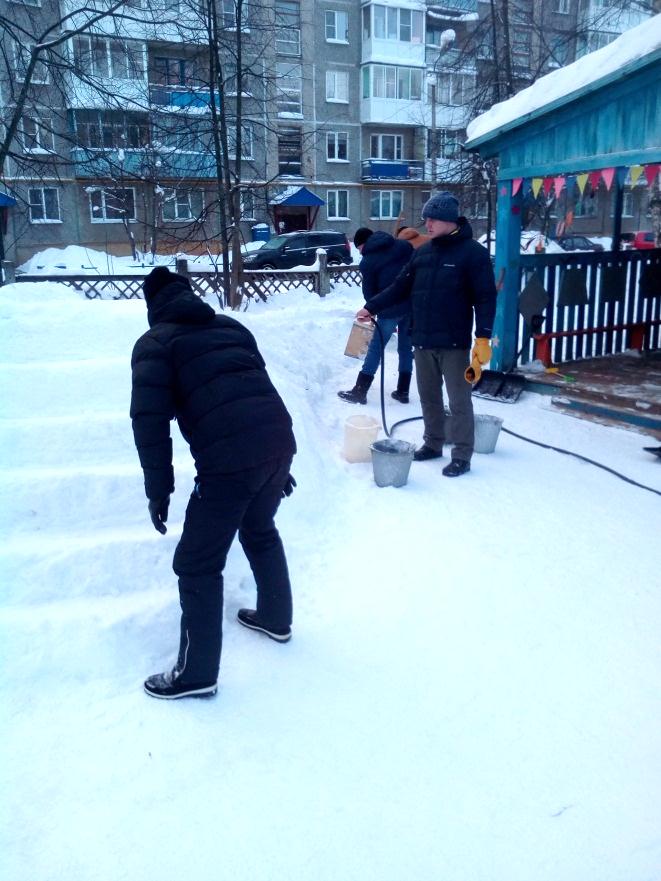 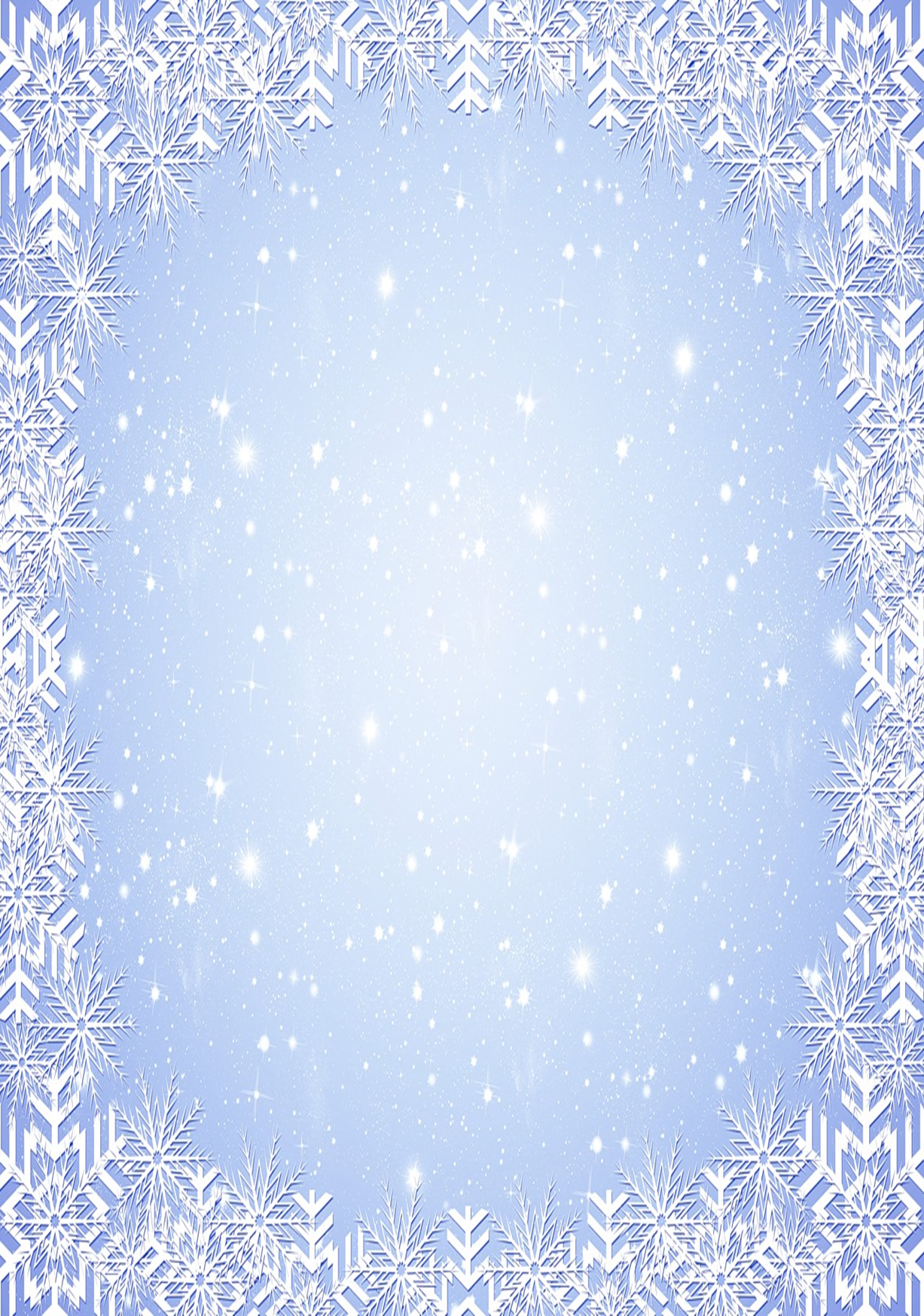 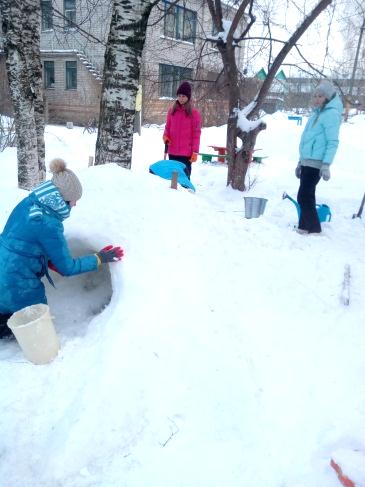 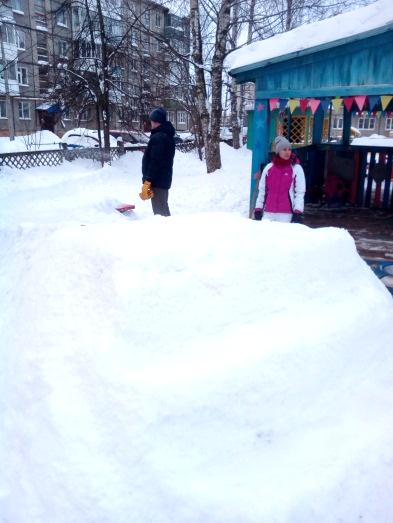 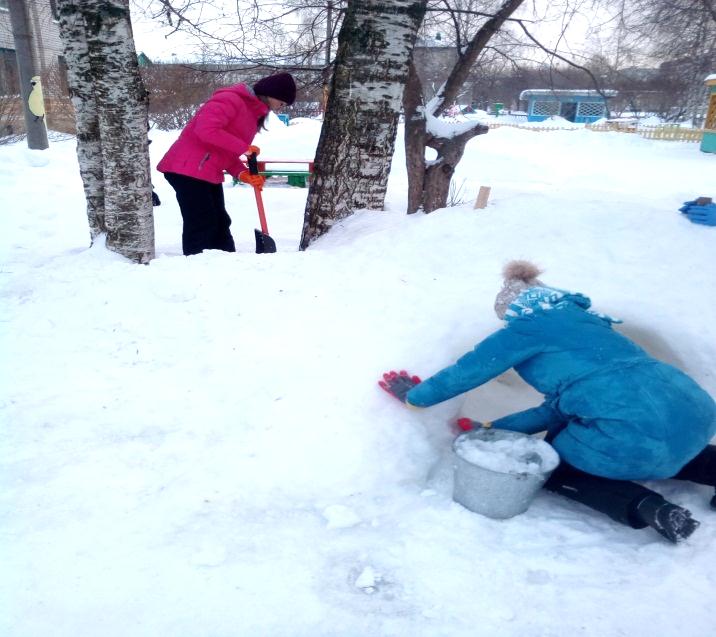 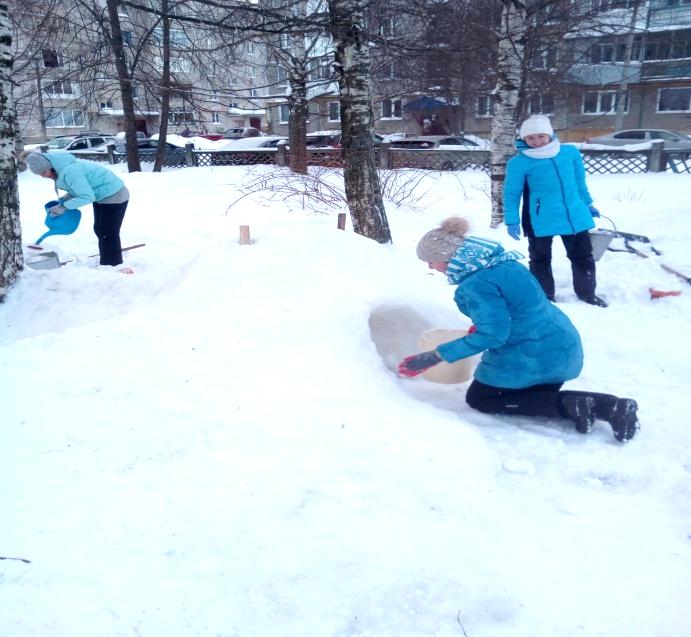 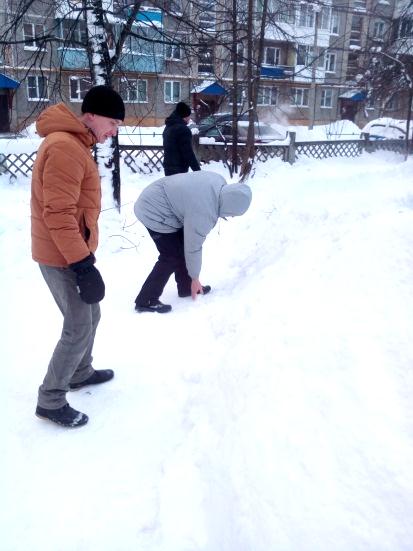 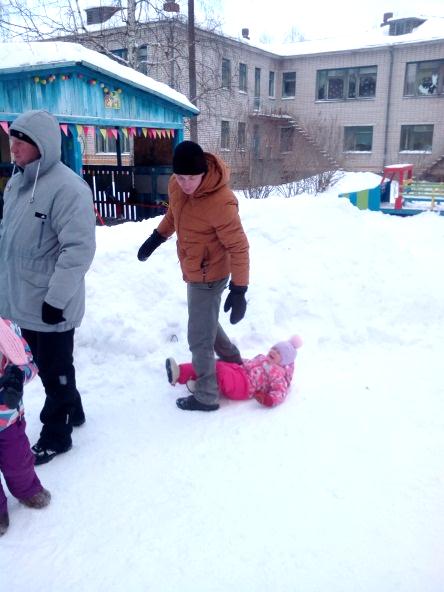 